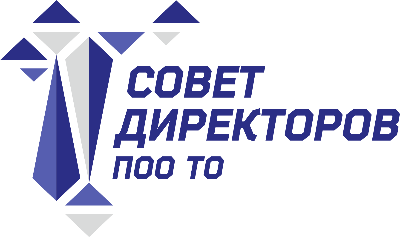 Заседание Совета директоров ПОО ТОДата и время проведения: 18 октября 2023 года, с 14.00 ч. до 17.00 ч.Место проведения: ГАПОУ ТО «Тюменский техникум строительной индустрии и городского хозяйства», г. Тюмень, ул. Энергетиков, 45РЕШЕНИЕзаседания Совета директоровпрофессиональных образовательных организаций Тюменской областиПереченьСрокиДиректорам профессиональных образовательных организаций Тюменской областиДиректорам профессиональных образовательных организаций Тюменской областиИспользовать опыт и возможности ресурсной базы ЧПОУ «Тюменский нефтепроводный профессиональный колледж» в рамках сетевого взаимодействия при реализации программ обучения дефектоскопистов и сварщиков. постоянноИспользовать опыт коллег ГАПОУ ТО «Тюменский техникум питания, коммерции и сервиса» для процесса коммерциализации при реализации профессиональных умений и навыков обучающихся.постоянно Принять к сведению информацию и по возможности использовать в работе опыт коллег ГАПОУ ТО «Тюменский медицинский колледж» об инновационном педагогическом методе формирования  гуманистических ценностей обучающихся.постоянноПринять к сведению информацию о реализации эффективных профориентационных практик аграрного профиля, использовать в работе для подготовки востребованных специалистов отраслей экономики.постоянноРазное:  Использовать опыт коллег для продвижения, функционирования УПП, созданных на базе ПОО Тюменской области.постоянно